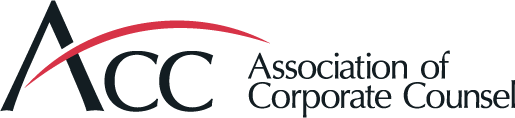 MemoTo:	 Intellectual Property Network LeadershipFrom:	 Sherwin Valerio, Networks/Chapter ManagerDate:	 December 9, 2020Re:	 2021 Annual Meeting Call for Program DataIn anticipation of the 2021 Annual Meeting Call for Programs, below you will find data to aid the Employment and Labor Law Network in developing its program submissions. All data provided is representative of activity from October 1, 2018 through September 30, 2020.2018-2020 Annual Meeting Intellectual Property Session ATTENDANCE AND Program status2018 - 2020 Intellectual Property SURVEY Suggested TopicsWhat Every In-House Counsel Should Know About IPHow Do We Protect Our IP in an E-Commerce WorldMitigating Your IP Risk Across Borders: Protections that can help your company reduce its IP costs.Navigating the world of Open SourceStrategies for Multi-Jurisdictional IP Litigation. Exploring the Similarities, Differences, Challenges, etc.Managing IP Costs: Metrics to Consider When Working With Outside Counsel.Licensing Technologies from Universities and Their Associated Research Institutes and Spin-OffsIP and NDAs with Global CompaniesProtecting Your Company From Risk and Sticking to Your Guns On Important IP Provisions in ContractsSoftware License Agreement Drafting Advice2018-2020 Intellectual Property NETWORK Online Event Attendance NumbersAPAC Call (APAC) – One-hour live presentations on the latest legal trends affecting organizations in the Asia-Pacific region and multinational companies. Available live or on-demand through the ACC Education Archive. CLE/CPD credit available for a fee.EMEA Call (EMEA) – Thirty-minute-one hour live presentations on the latest legal trends affecting organizations in Europe, Africa, and/or the Middle East and multinational companies. Available live or on-demand through the ACC Education Archive. No CLE/CPD credit available.Legal Quick Hit (LQH) – Short (15 to 30-minute) presentations on the latest legal trends made on the monthly Network Teleconference calls. Available live or on-demand through the ACC Education Archive. No CLE/CPD credit available.Roundtable Discussion (R) – Thirty-minute-one hour live presentations on the latest legal trends featuring an interactive discussion between two or more industry or topic area experts. Available live or on-demand through the ACC Education Archive. No CLE/CPD credit available.Webcast (W) – One-hour live presentations on the latest legal trends. Available live or on-demand through the ACC Education Archive. CLE/CPD credit available for a fee.2018-2020 Popular Intellectual Property NETWORK Legal Resources2018-2020 Popular IP NETWORK eGroup Discussion TopicsImportant Dates‡ACC confirms program organizer and speaker submissions on rolling basisSessionAttendees/ Status2020 (pre-registered numbers)2020 (pre-registered numbers)Current Trends and Developments in Trade Secret Law for In-House Counsel241Hiring, Becoming, or Aspiring to Become Chief IP Counsel? How to Prepare for and Succeed as the Corporate Head of IP82The Basics of IP for Start-ups and Other Small Enterprises86IP Indemnification Provisions, Hot Topics and Negotiating StrategiesDeferredPractical IP Litigation Management in the Social Media AgeDeferredSoftware IP Questions you were afraid to ask: From Open Source to Artificial IntelligenceDeclinedEmbedding IP into your Organization's Corporate FabricDeclinedMiddle East IP UpdateDeclined2019 (Final attendance numbers)2019 (Final attendance numbers)What Every In-house Counsel Needs to Know About Global Intellectual Property (Part 1)99What every In-House Counsel needs to know about Global Intellectual Property (Part 2)99The Nuts and Bolts of Managing an In-house IP Practice92Drafting Ethical Cease & Desist Letters for Trademark and Copyright Infringers.86Intellectual Property Issues facing companies as they come to grips with Disruptive TechnologiesDeclinedWhat every In-Houe Counsel needs to know re: IP prosecution, infringement, and litigation in ChinaDeclinedWhat's been happending north of the 49th?Declined2018 (Final attendance numbers)Intellectual Property for In-house, from Soup to Nuts113Intellectual Property Protection for Emerging TechnologiesIntellectual Property Protection for Emerging Technologies286Trademark Harmony - How Can We Use Each Other’s Marks in this Global Marketplace114Patents: Mini Boot Camp179Mock Oral Argument at Trademark Trial and Appeal BoardDeclinedCopyright Issues in the Institutional SettingDeclinedWho Has the Privilege when handling Intellectual Property matters?DeclinedIntellectual Property Issues in Government ContractsDeclinedBenchmark Best Patent PracticesDeclined2017 (Final attendance numbers)Global IP Litigation Strategies: What to Do When Defending Globally81IP Considerations in M&A TransactionsIP Considerations in M&A Transactions164Managing Your IP Portfolio110Key Issues in Negotiating and Drafting Subscription Services Agreements297Technology and IP License Agreements354Hot Topics in Copyright Law159How to Identify and Deal with IP Provisions in ContractsDeclinedPost Grant ReviewDeclinedIP Year in ReviewDeclinedDateEvent TitleEvent TypeViews9/9/2020Making IP Due Diligence more Tailored, Useful and Efficient       LQH968/12/2020Anti-Counterfeiting:  A Practical Guide to Effective Enforcement in Today’s World       LQH427/8/2020Design Patents Update       LQH526/10/2020Keyword Agreements as Potential Antitrust Violations       LQH465/13/2020The Use of Celebrity Look-Alikes in Advertising       LQH334/11/20202019 Patent Case Law Update       LQH563/11/2020Investigations Gone Wild – The Risks and Rewards in the Use of Investigators       LQH402/12/2020Contracting for Transformative Technologies - Understanding the Legal Implications       LQH1491/8/2020What You Don’t Know About Export Controls as an IP Attorney Can Hurt You       LQH16312/11/2019Your Secret Weapon: What Every In-House Attorney Should Know about Trade Secrets       LQH14511/13/2019Social Media Risk (or “We So Need To Share That!!!”)       LQH 77 9/11/2019When Someone Else Patents Your Company’s Invention: What To Do And How To Prevent It From Happening AgainLQH398/14/2019Anti-Counterfeiting Enforcement in the U.S. and China – Setting Priorities and Allocating ResourcesLQH286/12/2019Photography and Copyright:  Recent DevelopmentsLQH1085/8/2019Patent Case Law Updates and Their Impact on In-House CounselLQH434/10/2019The Anatomy of a False Advertising ClaimLQH663/13/2019Look To Your Left...Look to Your Right...Adjust Your Patent Portfolio StrategyLQH492/13/2019Annual Trademark UpdateLQH591/9/2019The On Sale Bar: Supreme Court Review of Helsinn v. TevaLQH3512/12/2018What to Do Before the Derived Data Paste is Out of the TubeLQH5011/14/2018Open Source Software: Compliance Best Practices and Recent DevelopmentsLQH489/12/2018Trade Secret Case from A-Z: Exploring the Stages of a Trade Secrets Case Through HypotheticalsLQH308/8/2018Post Grant Proceedings - Recent Developments and Precedential DecisionsLQH306/13/20182017 Tax Act – Impact on Intercompany IP LicensingLQH1205/9/2018Selling Patent Rights for Revenue Generation in Today’s EnvironmentLQH864/11/2018Recent Developments in International Trademark LawLQH953/14/2018Chuck Taylor on Trial: Secondary Meaning for an American IconLQH702/14/2018Who Owns the IP? IP Issues in Consulting AgreementsLQH1181/10/2018Protecting the Privilege for In-house Work Product in a Post-Halo EnvironmentLQH14312/13/2017INTERPLAY – Patent-Related Issues in the Government Contracts UniverseLQH6611/8/2017Navigating the Post-Grant LandscapeLQH58Resource TitleViews2018-20202018-2020Copyright Assignment Agreement103Copyright Letter381Due Diligence Request List82Invention Disclosure Assessment210Invention Disclosure Form72IP Due Diligence Checklist112Patent Application Template164Sample Invention Record52Sample Work for Hire Agreement80Sponsorship Checklist64Sweepstakes Form Template87Checklist of Settlement Options In Trademark Cases105Navigating US Legal Issues in Modern Advertising Campaigns5982017-20182017-2018Working with Vendors Without Waiving Privilege 1045Top Ten Considerations for Performing Intellectual Property Due Diligence 587DateSubject8/11/2020Automated Drafting Tools - Patent Theory7/21/2020Trade Secret Policy6/18/2020Settlement of Copyright Claim - Publicity Rights Exclusion5/28/2020Use of patent proofreaders or drafting tools5/20/2020Comprehensive US Trademark Search3/9/2020Patent Drawing Resolution Issues with USPTO2/12/20205 Key Takeaways from Feb. 12 IPN Webinar: "Contracting for Transformative Technologies: Understanding the Legal Implications"2/19/2020Trademark "intake" form / process?2/7/2020Warranties for SaaS1/27/2020Amazon Brand Registry - Inconsistent Responses for Identical Products1/17/2020IP Monetization1/13/2020Intellectual Property Policy1/7/2020Indemnities for third party claims8/22/2019CDA terms4/16/2019Tech Patent Attorney Referral11/14/2018Recommendations for IP Boutique/Mid-Range Local Firm for Software Company IP Portfolio Work3/5/2019Sample Invention Disclosure Form8/28/2019Patent Assignments before filing1/24/2019Ownership of Photography7/29/2019Patent Prosecution - Gaming12/17/2018What does it mean to "own" a spreadsheet and the underlying IP?7/23/2019Amazon Unauthorized Resellers and MAP10/8/2018Domain acquisition policy and domain enforcement vendors1/8/2019Internal IP Process/Workflow1/31/2019Software/Tech Licensing/Medical Device Conferences8/30/2019Recommendation for China IP Lawyers                 Item                 Item               DateProgram Idea Submission DeadlineWed., Feb. 3, 2021 Wed., Feb. 3, 2021 Program Selection Notifications SentWed., March 31, 2021 Wed., March 31, 2021 Program Organizer Submission Deadline*Wed., April 14, 2021 Wed., April 14, 2021 Speaker Submission Deadline*Fri., June 4, 2021Fri., June 4, 2021Course Material Submission DeadlineTues., Aug. 31, 2021Tues., Aug. 31, 2021